Školní řádSoučástí školního řádu jsou pravidla pro hodnocení výsledků vzdělávání žáků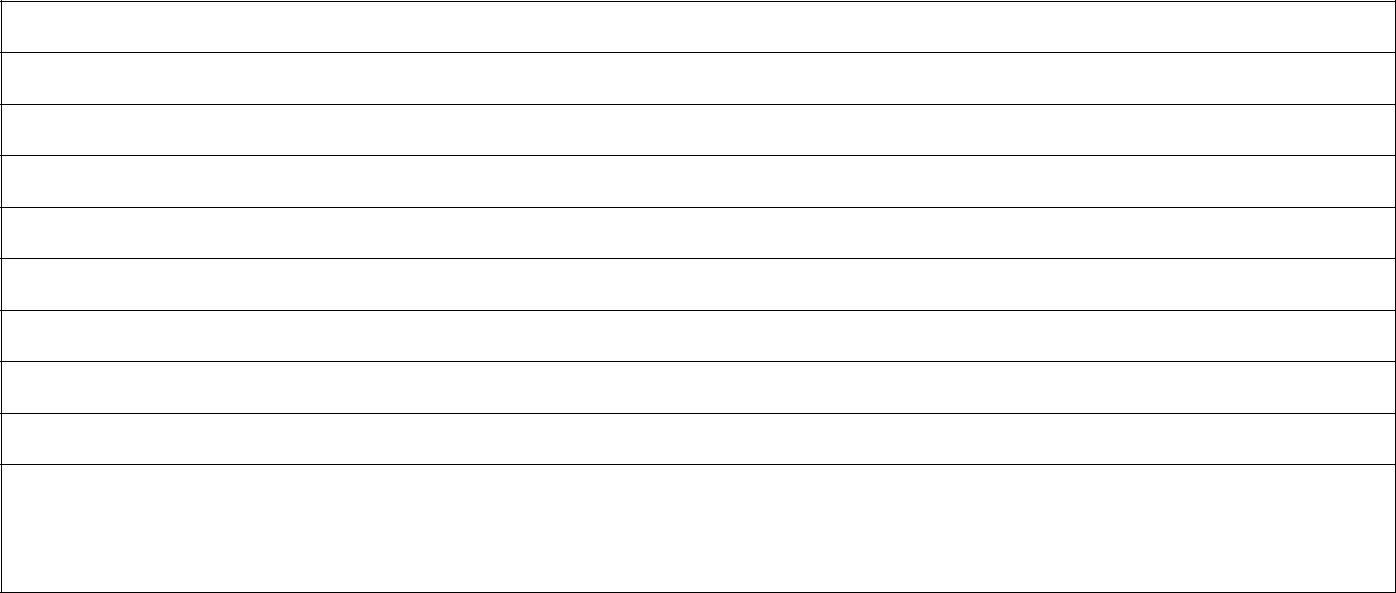 Základní škola Rovensko pod Troskami, příspěvková organizace Čj.: 73/2019Spisový znak:	A 1.4.Skartační znak: A 10Platnost od:   1. 11. 2022Účinnost od:  1. 11. 2022Pedagogická rada projednala dne: 20. 10. 2022Školská rada schválila dne:  24. 10. 2022Vydává : Mgr. Zuzana Bílková, ředitelka školyZměny ve směrnici jsou prováděny formou číslovaných písemných dodatků, které tvoří součást tohoto předpisu. 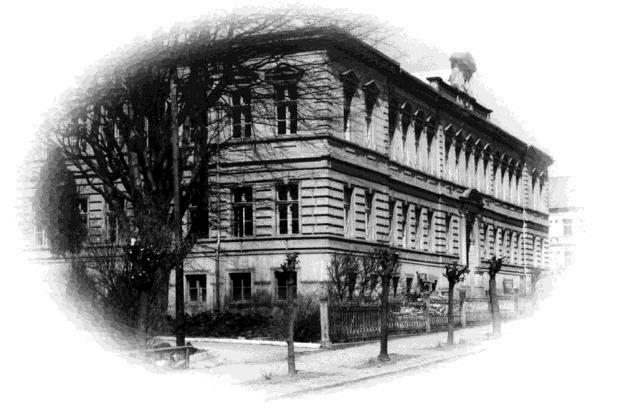 1.1 Obsah školního řáduŠkolní řád upravuje:-	Podrobnosti k výkonu práv a povinností žáků jejich zákonných zástupců ve škole (§ 30 odst. 1 písm. a) školského zákona).Podrobnosti o pravidlech vzájemných vztahů se zaměstnanci ve škole (§ 30 odst. 1 písm. a) školského zákona).Provoz a vnitřní režim školy (§ 30 odst. 1 písm. b) školského zákona).Podmínky zajištění bezpečnosti a ochrany zdraví žáků a jejich ochrany před sociálně patologickými jevy a před projevy diskriminace, nepřátelství nebo násilí (§ 30 odst. 1 písm. c) školského zákona).Podmínky zacházení s majetkem školy ze strany žáků (§ 30 odst. 1 písm. d) školského zákona).Podmínky pro omlouvání a uvolňování žáků z vyučování (§ 50 odst. 1 školského zákona).Poučení o povinnosti dodržovat školní řád (§ 22 odst. 1 písm. b), § 30 odst. 3 školského zákona).Pravidla pro hodnocení výsledků vzdělávání žáků (§ 30 odst. 2 školského zákona).Podmínky ukládání výchovných opatření (§ 31 školského zákona).1.2 Závaznost školního řáduŠkolní řád je závazný pro všechny žáky školy, jejich zákonné zástupce a všechny zaměstnance školy. Je platný také pro akce související s výchovně vzdělávací činností školy, které se uskutečňují mimo budovu školy.2.1 Obecné vymezení práv a povinností žáků a zákonných zástupcůZákladní práva žáků (§ 21 školského zákona)Žáci mají právo:na základní vzdělání a školské služby,na rovný přístup ke vzdělávání bez jakékoliv diskriminace,na ústavně zaručená práva a svobody při výchově a vzdělávání a všech dalších činnostechškoly,na bezpečnost a ochranu zdraví během školního vyučování a na školních akcích,na ochranu před sociálně-patologickými jevy, před projevy diskriminace, nepřátelství a násilí,na informace o průběhu a výsledcích svého vzdělávání,právo na informace a poradenskou činnost školy a školských zařízení,vznášet své náměty, stížnosti a požadavky osobně nebo prostřednictvím třídní samosprávy k vedení školy a mají právo na jejich řádné projednání,v případě nejasností v učivu požádat o pomoc vyučujícího,na korektní jednání a chování ze strany zaměstnanců školy,právo zakládat samosprávné orgány.Základní povinnosti žáků (§ 22 školského zákona)Žáci jsou povinni:řádně docházet do školy a řádně se vzdělávat, dodržovat školní řád a další vnitřní předpisy školy,plnit pokyny zaměstnanců školy vydané v souladu s právními předpisy a školním řádem,ve škole i na akcích školy vystupovat slušně a ohleduplně,nepoškozovat majetek školy a spolužáků,informovat neprodleně školu o změně zdravotní způsobilosti, zdravotních obtížích nebo jiných závažných skutečnostech, které by mohly mít vliv na průběh vzdělávání. Dodržovat hygienická, protiepidemiologická, organizační a provozní pravidla a opatření Ministerstva školství, mládeže a tělovýchovy, Ministerstva zdravotnictví, krajské hygienické stanice a ředitele školy.V případě nařízení distanční výuky se řídit právní úpravou, opatřeními a pokyny Ministerstva školství, mládeže a tělovýchovy a pedagogů. Základní práva zákonných zástupců žáků (§ 21 školského zákona)Zákonní zástupci mají práva:na informace o průběhu a výsledcích svého vzdělávání,volit a být voleni do školské rady,vyjadřovat se ke všem rozhodnutím týkajícím se podstatných záležitostí vzdělávání jejich dítěte, přičemž jejich vyjádřením musí být věnována pozornost,-	na informace a poradenskou pomoc školy nebo školského poradenského zařízení v záležitostech týkajících se vzdělávání jejich dítěte,na korektní jednání a chování ze strany zaměstnanců školy.Základní povinnosti zákonných zástupců žáků (§ 22 školského zákona)Zákonní zástupci mají povinnosti:zajistit, aby žák docházel řádně do školyinformovat školu o změně zdravotní způsobilosti, zdravotních obtížích žáka nebo jiných závažných skutečnostech, které by mohly mít vliv na průběh vzdělávání,oznamovat škole údaje, které jsou podstatné pro průběh vzdělávání nebo bezpečnost žáka a  změny v těchto údajích,nahradit škodu, kterou žák způsobil svým nevhodným chováním a úmyslným ničením školního majetku,průběžně kontrolovat žákovskou knížku, řídit se školním řádem,na vyzvání ředitele se dostavit do školy k projednání závažných skutečností,v prostorách školy a na školních akcích si nesmí rodiče či veřejnost řešit žádné spory s dětmi bez přítomnosti pedagoga,mají povinnost dokládat důvody nepřítomnosti žáka ve vyučování v souladu s podmínkami stanovenými školním řádemZajistit, aby žák docházel do školy, jen když je zdravý. V souvislosti se vzděláváním žáků dodržovat hygienická, protiepidemiologická, organizační    a provozní pravidla a opatření Ministerstva školství, mládeže a tělovýchovy, Ministerstva zdravotnictví, krajské hygienické stanice a ředitele školy.V případě nařízení distanční výuky se řídit právní úpravou, opatřeními a pokyny Ministerstva školství, mládeže a tělovýchovy a pedagogů.Omlouvání nepřítomnosti:Při předem známé nepřítomnosti žáka ve škole jsou zákonní zástupci povinni žáka předem omluvit (osobně, písemně, telefonicky, emailem).Z jedné vyučovací hodiny může žáka omluvit vyučující. Uvolnění z vyučování od 2 vyučovacích hodin až do 3 dnů je v pravomoci třídního učitele.Odchod žáka z vyučování (např. k lékařské prohlídce, rodinné důvody,…) omlouvá zákonný zástupce předem prostřednictvím ŽK. Žáka, který je v první až čtvrté třídě, je zák. zástupce povinen si osobně ve škole převzít (nebo napsat, kterého dospělého pověřuje), od páté do deváté třídy může být žák uvolněn na základě písemné omluvy se zněním, že zákonný zástupce přebírá za žáka plnou odpovědnost, a od kdy (čas).Na uvolnění delší než 3 dny žádají výjimečně rodiče ředitele školy písemně (tiskopis je na školních webových stránkách)prostřednictvím třídního učitele, který se k žádosti vyjádří.Předem neznámou nepřítomnost (nemoc) omlouvají zákonní zástupci do 3 dnů (telefonicky, osobně, písemně) třídnímu učiteli. Po příchodu do školy žák bez vyzvání předloží omluvenku podepsanou rodiči.V odůvodněných případech může třídní učitel žádat lékařské potvrzení absence. Běžné návštěvy lékaře omlouvají rodiče, lékařská potvrzení se nevyžadují.Při delší nepřítomnosti žáka ve škole je zákonný zástupce povinen konzultovat s třídním učitelem zajištění optimálního průběhu vzdělávání a plnění školní povinné docházky.Stejné podmínky platí i v případě vzdělávání distančním způsobem.Základní komunikační kanály:Základním komunikačním kanálem jsou Bakaláři s aplikací Comens. V distanční výuce využíváme především aplikaci Microsoft Teams.2.2 Docházka do školyŽáci chodí do školy pravidelně a včas podle rozvrhu hodin, nejpozději 10 minut před začátkem vyučování (z důvodu dojíždění lze udělit výjimku), jsou přezuti do vhodné obuvi, 5 minut před zahájením ranního i odpoledního vyučování jsou připraveni na výuku na svých místech.Dojíždějící žáci mohou být ve škole v době 7:00 – 7:30 na určeném místě pod dohledem pověřeného pracovníka (na 1. Stupni ve školní družině), ostatní od 7:30.Žáci opouštějí školu bezprostředně po ukončení vyučování (výjimky povoluje třídní učitel), školní družiny nebo školního klubu. Pobyt ve školních prostorách mimo vyučování je povolen pouze v přítomnosti pedagogického pracovníka nebo zaměstnance školy.Za docházku žáka zodpovídají zákonní zástupci žáka.Evidenci docházky žáků do vyučování vede třídní učitel.Není dovoleno vycházet v průběhu vyučování ze školní budovy; tento zákaz se netýká přestávky na oběd, dále nutného přesunu žáků mimo budovu pod dohledem pedagoga nebo pověřeného zaměstnance školy. Žáci se řídí pravidly silničního provozu a pokyny pracovníka školy.Po skončení výuky uklidí žáci svá místa v lavicích, židle se zvedají jen po poslední hodině v učebně. Za dodržování pořádku zodpovídá žákovská služba, vyučující toto zkontroluje.Časové rozvržení vyučovacích hodin:hod  07:00 – 07:452.3 Základní pravidla chování ve škole, zajištění bezpečnosti a ochrany zdraví žákůŽák školy dodržuje pravidla slušného a společenského chování ve vztahu ke všem zaměstnancům školy i spolužákům. Nepoužívají hrubých a vulgárních slov. Používání výrazů jako „Děkuji“, „Prosím“, „Dovolte“ apod. je samozřejmostí.Žák se vždy chová tak, aby nepoškodil pověst svoji, své rodiny ani školy.Žáci respektují všechny zaměstnance školy a řídí se pokyny pedagogů.Žák zdraví v budově i mimo ni srozumitelným pozdravem.Vztahy k ostatním žákům i všem zaměstnancům školy musí vycházet ze zásady vzájemné úcty, respektu, názorové snášenlivosti, solidarity a důstojnosti. Žák je povinen respektovat práva spolužáků a zaměstnanců školy, které nesmí v jejich právech omezovat.Žáci jsou povinni informovat třídního učitele nebo jiného vyučujícího o případech fyzického napadení, zastrašování, vyhrožování nebo jiné formy útisku vlastní osoby, nebo jiné osoby, jehož byli přítomni.Zvláště hrubé slovní a úmyslné fyzické útoky žáka vůči spolužákům a zaměstnancům školy jsou považovány za závažné porušení školního řádu.Žák je zodpovědný za své chování a školní výsledky. Žák svých chováním a vystupováním na veřejnosti nepoškozuje dobré jméno školy.Za chování žáků ve volném čase a v polední pauze, kdy žák není v budovách školy, nenese zodpovědnost škola.Žákům je zakázáno pořizovat během vyučování jakékoliv záznamy (zvukové, obrazové nebo elektronické). Pořizování obrazových snímků a zvukových a obrazových záznamů je upraveno v zákoně č. 89/2012 Sb., občanský zákoník. Občanský zákoník stanoví zákaz neoprávněného vyobrazení člověka, na jehož základě je dotyčný zpětně identifikovatelný. Zároveň zakazuje neoprávněné šíření podobizny (§ 84 a násl.).O přestávkách je zakázáno běhání po chodbách, sportovní aktivity v učebnách, vzájemnépotyčky mezi žáky a házení předmětů. Mobil musí být po dobu výuky (od 7.30) i o přestávkách vypnutý – výjimku může povolit učitel v konkrétní hodině pro potřebu výuky. Mobil je možné používat v určené učebně na 2. stupni i o přestávkách, ale pouze do zvonění na přípravu. Žák musí být na začátku hodiny na místě a připraven na hodinu.O malých přestávkách  se mohou žáci pohybovat pouze v rámci patra a dbají na vhodné chování. O velké přestávce mohou žáci navštívit i třídy v jiném patře do prvního zvonění za předpokladu slušného chování. Na začátku každé hodiny budou žáci na svém místě připraveni na výuku.Do odborných učeben a prostoru sportovní haly vcházejí žáci jen se souhlasem učitele. Při výuce, která probíhá mimo kmenové třídy, se řídí žáci provozním řádem těchto prostor a zásadami bezpečného chování, se kterými je vyučující seznámí na začátku školního roku.Žáci nevcházejí bezdůvodně a bez dohledu zaměstnance školy do šaten, provozních místností a kabinetů.Žáci jsou povinni sledovat informace o změnách v rozvrhu a suplování na nástěnce nebo v elektronické žákovské knížce.Všichni žáci se chovají při pobytu ve škole a na školních akcích tak, aby neohrozili své zdraví, ani zdraví spolužáků či jiných osob.Každý úraz, poranění, nehodu, k níž dojde při školních činnostech (i na akcích školy), musí žák nahlásit ihned vyučujícímu, dohledu nebo třídnímu učiteli. Pokud se žákovi v průběhu vyučování udělá nevolno, rovněž tuto skutečnost neprodleně oznámí pedagogovi, který tuto situaci řeší.Škola zajistí první pomoc, informuje zákonného zástupce. Pokud žák vykazuje známky akutního onemocnění (vysoká horečka, zvracení, průjem), škola zajistí oddělení tohoto žáka od ostatních dětí a dohled zletilé osoby.Žáci nesmí být ve vnějších ani vnitřních prostorách školy a na školních akcích pod vlivem alkoholu nebo jiné návykové látky. nesmí kouřit, požívat alkoholické nápoje, nosit, držet, provádět distribuci nebo zneužívat návykové látky. Žákům  je zakázáno do školy vnášet a ve škole užívat návykové látky a jedy a takové látky, které je svým vzhledem, chutí a konzistencí napodobují.Žáci jsou povinni zacházet šetrně s majetkem školy. Pokud žák úmyslně nebo z nedbalosti poškodí majetek školy včetně učebnic nebo majetek pracovníků, hradí škodu zákonní zástupci (dále jen rodiče) tohoto žáka.Žáci jsou povinni starat se o své věci, nenechávat je bez dozoru.Žáci nesmí nosit do školy cenné věci a větší částky peněz. Výjimku může povolit učitel. Hodinky, šperky, případně mobily svěřují žáci při hodinách tělesné výchovy vyučujícímu.Ztráty věcí hlásí žáci vyučujícímu, případně třídnímu učiteli. Vyučující, popř. třídní učitel, záležitost ztráty prošetří. Žáci dbají na dostatečné zajištění svých věcí - uzamykání šaten a tříd při vyučování v jiných prostorách.Každý žák je povinen cenný nález odevzdat v ředitelně školy, kde je uložen.Žáci nesmí manipulovat s elektrickými přístroji, nesmí nosit do školy nebezpečné věci, výbušniny a věci ohrožující zdraví, životní prostředí a věci nehygienické. Nesmí nosit či vodit do školy zvířata (výjimku může povolit vyučující na konkrétní čas za dodržení všech pravidel bezpečnosti).Žáci nesmí otevírat horní okna bez souhlasu vyučujícího.Vlastní dopravní prostředky žáci staví do stojanů na určeném místě a zajistí jejich uzamčení. Škola neručí za tyto dopravní prostředky.2.4 Připravenost žáků na výuku, nošení pomůcek a školních potřeb, chování v hodináchDo školy přicházejí žáci vhodně a čistě upraveni.Žáci udržují své pracovní místo a jeho okolí v čistotě a pořádku.Žáci se zodpovědně připravují na vyučování, zpracovávají zadané úkoly, na vyučování mají připravené potřebné pomůcky, na hodiny tělesné výchovy vhodný oděv a vhodnou obuv.Jestliže se žák nemohl na vyučování náležitě připravit nebo nevypracoval domácí úlohu, omluví se a zdůvodní svoji nepřipravenost učiteli na počátku vyučovací hodiny. Dle potřeby využije možnosti konzultace (přichází s doplněnou látkou, konkrétními dotazy). Učebnice a školní potřeby nosí do školy podle rozvrhu hodin a podle pokynů pedagogických pracovníků.V hodinách se žák chová klidně a ukázněně, sleduje výklad, aktivně se zapojuje do práce, spolupracuje podle pokynů učitele. Chce-li mluvit, hlásí se a čeká, až bude vyzván. Žvýkání, cucání cukrovinek, pojídání potravin, vykřikování a jiné další formy vyrušováni a způsoby chování, které se neslučují s dobrými mravy, jsou nepřípustné. Tyto projevy budou proto hodnoceny jako porušení školního řádu.-	Žáci nenarušují průběh vyučovací hodiny nevhodných chováním a činnostmi, které se neslučují se školním řádem a nemají žádný vztah k vyučování.Pokud žák narušuje výuku, může být z organizačních důvodů vyloučen ze třídy a budena nezbytně nutnou dobu individuálně vzděláván v jiné místnosti ve škole, kde bude pod dohledem pedagoga pokračovat ve výuce.V průběhu vyučování, o přestávkách (vyjímka viz výše)  a na akcích školy musí mít žáci vypnutý mobil a jiné elektronické přístroje a musí je mít uloženy v tašce. Výjimku může povolit vyučující v konkrétní hodině.Na začátku či v průběhu hodiny zdraví žák při vstupu pedagogického pracovníka (nebo jiné dospělé osoby) do třídy tím, že povstane. Nenastoupí-li vyučující do 10 minut po začátku vyučovací hodiny, uvědomí zástupce třídy o této skutečnosti vedení školy.Při vyučování sedí žáci podle zasedacího pořádku, který si určí vyučující v daném předmětu.K zajištění ukázněného chování žáků a pořádku ve škole vykonávají pedagogičtí pracovníci a ostatní zaměstnanci školy dohled podle rozvrhu dohledů.2.5 Postup pro vyřizování podnětů žákůŽáci mají právo přicházet s nápady, podněty a návrhy, které se týkají činnosti školy nebo třídy prostřednictvím žákovského parlamentu, je-li zřízen, nebo se kdykoliv obrátit na pedagogické pracovníky školy s žádostí o pomoc nebo o radu.Žák může využít možnost konzultace s učiteli.Žáci mají právo vyjádřit své mínění a názory, činí tak však vždy slušným způsobem.2.6 Účast na akcích pořádaných školouŽák je povinen účastnit se akcí pořádaných školou a dalších mimoškolních aktivit, na které se přihlásil. Nepřítomnost žáka na mimoškolních akcích musí být řádně omluvena dle pravidel školního řádu.Na akcích, tělovýchovných aktivitách a pobytech platí pravidla školního řádu. Dále je chování a bezpečnost určena dalšími předpisy, se kterými žáky seznámí vyučující.Při akcích konaných mimo školu nebo školské zařízení, kdy místem pro shromáždění žáků není škola nebo školské zařízení, začíná dohled nejpozději 15 minut před dobou shromáždění na určeném místě. Po skončení akce dohled končí na předem určeném místě a v předem stanoveném čase. Místo a čas shromáždění žáků a skončení akce se oznámí nejméně dva dny před konáním akce zákonným zástupcům žáků.Zákonní zástupci žáků jsou povinni poskytnout vedoucímu akce údaje o zdravotním stavu dítěte. Léky, které žák používá, předají pedagogickému pracovníkovi.2.7 Vstup zákonných zástupců a dalších osob do budovy školy (v průběhu vyučování i mimo ně)Všichni žáci, zaměstnanci, zákonní zástupci žáků a jiné dospělé osoby vstupují do budovy školy na 2. stupni zadním vchodem, do budovy na 1. stupni hlavním vchodem. Ten je otevřen ráno 7:00 – 7:10 pro dojíždějící  a v 7:30 – 7.50 pro všechny, dále v době poledních přestávek. V tuto dobu je zde dohled, který prověří účel návštěvy cizích osob.Mimo tuto dobu je vchod zamčen a žáci nebo návštěvníci mohou použít zvonek (v budově 2. stupně s mikrofonem), kde se ohlásí. Každý ze zaměstnanců školy, který otevírá budovu cizím příchozím, je povinen zjistit důvod jejich návštěvy a zajistit, aby se nepohybovali nekontrolovaně po budově. Kompletní přehled vchodů do školy je upraven v „Pokynu ředitele k minimálnímu standartu bezpečnosti“.Na akcích, které jsou určeny pro veřejnost, je škola otevřena a vnitřní prostory jsou pod dohledem určených zaměstnanců.2.8 Povinnosti pracovníků školyNástup do zaměstnání a dohled nad žáky začíná 15 minut před zahájením vyučováním (není-li ředitelem školy stanoveno jinak nebo podle rozvrhu dohledů).Vykonávají důsledně všechny dohledy ve škole i jídelně podle rozpisu dohledů. V případě předpokládané absence si sám zajišťuje náhradu nebo požádá zástupce ředitele o zajištění dohledu. Dohlížející učitel v přízemí hlavní budovy dbá i na pořádek při vydávání čaje v prostoru jídelny o hlavní přestávce.Po skončení vyučování odvádějí vyučující žáky do šaten, popř. jídelny, dohlédnou na pořádek a řádné opuštění budovy.Pracovníci školy musí dodržovat hygienická, protiepidemiologická, organizační a provozní pravidla a opatření Ministerstva školství, mládeže a tělovýchovy, Ministerstva zdravotnictví, krajské hygienické stanice a ředitele školy.V případě nařízení distanční výuky se pedagogové musí  řídit právní úpravou, opatřeními a pokyny Ministerstva školství, mládeže a tělovýchovy a ředitele školy.Mgr. Zuzana Bílková, řed. školyPravidla pro hodnocení výsledků vzdělávání žáků – součást školního řáduZásady hodnocení a klasifikace žákůČlánek 1. - ÚvodNedílnou součástí výchovně vzdělávací činnosti základní školy je hodnocení a klasifikace žáků. Při hodnocení a při průběžné i celkové klasifikaci učitel uplatňuje přiměřenou náročnost a pedagogický takt vůči žákovi. Při celkové klasifikaci přihlíží učitel k věkovým zvláštnostem i k tomu, že žák mohl v průběhu klasifikačního období zakolísat v učebních výkonech pro určitou indispozici.Hlavní zásadou hodnocení a klasifikace žáka je skutečnost, že učitel hodnotí vědomosti a dovednosti, tedy především to, co žák umí a nikoliv to, co žák neumí. Učitel přihlíží k náročnosti, závažnosti a obsahu zkoušení, ale i k celkové aktivitě a výkonům ve třídě v průběhu celého klasifikačního období. Učitel posuzuje žákovy výkony komplexně v souladu se specifikou předmětu. Význam má i práce s chybou. Žák má právo udělat chybu s vědomím, že chybovat je normální. Chyba a následná práce s ní je příležitostí ke zlepšení.Skupinová práce se nehodnotí společnou známkou, ale jednotliví členové skupiny hodnotí sami sebe, svůj přínos pro skupinu, současně se hodnotí jednotliví členové skupiny vzájemně.Učitel je povinen vést soustavnou evidenci o každém hodnocení a klasifikaci žáka a prokazatelným způsobem průběžně informovat zákonného zástupce žáka. Zákonní zástupci dostávají informace na třídních schůzkách nebo individuálních konzultacích, případně v době konzultačních hodin jednotlivých vyučujících (po předchozí domluvě). Informace jsou také v elektronické žákovské knížce.Hodnocení žáka musí mít motivační a diagnostickou funkci.Článek 2. - Způsob klasifikaceKlasifikace žáka:klasifikačními stupni,slovním hodnocením - řídí se § 14 vyhlášky 48/2005 Sb, ve znění pozdějších předpisů.zejména u dětí se specifickými vzdělávacími potřebami podle zákona č. 561/2004 Sb. o předškolním, základním, středním, vyšším odborném a jiném vzdělávání, ve smyslu pozdějších předpisů (dále jen školský zákon), na žádost zákonného zástupce žáka a souhlasu ředitele školy.u ostatních dětí lze této formy hodnocení použít se souhlasem rodičů a řediteleškoly, v 1. - 9. ročníku ve všech předmětech v případě, že toto hodnocení bude u všech žáků a se souhlasem školské rady. Škola převede slovní hodnocení do klasifikace v případě přestupu žáka na školu, která hodnotí odlišným způsobem, a to na žádost této školy nebo zákonného zástupce. Pro účely přijímacího řízení se převádí slovní hodnocení na klasifikaci automaticky. (dle § 51, odst. 3 - 5 zák. č. 561/2004 Sb. ve znění pozdějších předpisů)Vzdělávání cizinců upravuje § 20 Školského zákona. Žák může být hodnocen slovněČlánek 3. - Podklady pro hodnocení a klasifikaciVyučující získává poklady pro hodnocení a klasifikaci následujícími metodami:soustavným diagnostickým pozorováním,soustavným sledováním výkonu žáka a jeho připravenosti na vyučování,konzultacemi s ostatními učiteli,konzultacemi s pracovníky PPP a zdravotních služeb (zejména u žáků s trvalejšími psychickými a zdravotními potížemi a poruchami)různými druhy zkoušek,didaktickými testy,kontrolními písemnými pracemi, laboratorními pracemi, praktickými činnostmi a jinými formami,celkovou analýzou výsledků různých činnosti žáka.Článek 4. - Kritéria pro hodnocení a klasifikaciPři hodnocení a klasifikaci je třeba vždy dbát na:věkové zvláštnosti žáka,schopnosti a talent dítěte,problémy spojené s poruchami učení a chování,zdravotní stav dítěte a další indispozice,specifiku předmětu,posouzení komplexního výkonu žáka za celé klasifikační období,dodržování zásady, že výsledná známka není aritmetickým průměrem,přiměřenou náročnost ze strany učitele,takové formy zkoušení, ověřování vědomostí a dovedností i komunikace s dětmi, aby bylo vyloučeno zesměšnění, stresování či potrestání,seznámení žáka s veškerými výsledky zkoušení, s možností nápravy chyb a příčinami špatných výsledků.Článek 5. - Sebehodnocení žáků , formativní hodnocení– zásady a pravidlaDůvody hodnocení: žák se touto formou připravuje na úspěšné zvládnutí životních rolí (přijímání zodpovědnosti), kritický odhad vlastních schopností, růst zdravé sebedůvěry, samostatnost v plnění povinností, umění přijmout názor ostatních, uvědomění si vlastní role ve skupině). Učitel tímto způsobem získává další podklady k poznání žáka (porozumění, zlepšení komunikace, znalost žákova zázemí).Součástí sebehodnocení žáka (dále jen hodnocení) je i chování žáka.Časová frekvence: hodnocení se provádí průběžně ve vyučovacích hodinách, dále pak po probraném výukovém celku, nejméně však jednou za čtvrtletí a to písemnou formou.Oblasti hodnocení v jednotlivých předmětech: co se mi daří/nedaří, v čem jsem se zlepšil/a, co chci zlepšit, co mě zajímá, co dělám rád/a, jak se umím vyjadřovat, jak se mi pracuje ve skupině s dalšími spolužáky, jak hodnotím ostatní, jak přijímám hodnocení ostatních, jak hodnotím své chování.Způsob hodnocení: ústní (vyprávění, rozhovor, otázky a odpovědi, atd.) i písemný (příběh, test, tabulka, dotazník, úvaha, výtvarné vyjadřování, symbol, známka, atd.)Ve škole se může používat také formativní hodnoceníČlánek 6. - Zodpovědnost za hodnocení a klasifikaciProspěchZa hodnocení a klasifikaci žáka zodpovídá vyučující jednotlivých předmětů. Vedle klasifikace škola využívá formativní hodnocení. Základem formativního hodnocení je stanovení cílů vzdělávání, kterých by měl žák dosáhnout a vymezení kritérií, podle kterých se hodnotí dosažení cíle.Formativní hodnocení je především průběžné hodnocení, které dává informaci žákovi i učiteli o aktuálním stavu učení (co již zvládá samostatně či s dopomocí, kde má ještě problémy, co je třeba zlepšit). Doporučuje také žákům, co je potřeba dělat, aby dosáhli stanovených cílů vzdělávání. Formativní hodnocení lze použít i jako hodnocení výsledků vzdělávání na konci prvního i druhého pololetí, především ve výchovných předmětech. Používá se i pro hodnocení klíčových kompetencí a cílů vzdělávání.V případě distančního vzdělávání v důsledku mimořádného stavu užívají vyučující přednostně formativní způsob hodnocení průběhu a výsledků vzdělávání. II. ChováníZa věcnou správnost podkladů pro klasifikaci chování žáků zodpovídá třídní učitel. Třídní učitel může žákovi udělit napomenutí nebo důtku třídního učitele. Udělení důtky neprodleně oznámí řediteli školy. Ředitel školy může žákovi udělit ředitelskou důtku. Návrh na snížení známky z chování podává třídní učitel, o snížení známky z chování rozhoduje ředitel školy po projednání v pedagogické radě. Třídní učitel prokazatelným způsobem uvědomí zákonné zástupce o přijatých výchovných opatřeních k posílení kázně jejich dítěte.Článek 7. - Klasifikace chováníŠkola uděluje žákům výchovná opatření, která je mají motivovat k udržení kvalitních výkonů, popř. v případě nedostatků jejich chování usměrnit k nápravě, opatření je možno udělit kdykoli během školního roku.Třídní učitel shromažďuje všechny písemné podklady k udělení výchovného opatření, též zákonný zástupce žáka musí mít k dispozici podklady, ze kterých učitel vychází při udělení výchovného opatření.Výchovná opatření (pochvaly a jiná ocenění):ústnípísemnédo notýsků, žákovských knížek, na vysvědčeníjinou formou (diplom, dopis, apod.)Opatření k posílení kázně:napomenutí třídního učiteledůtka třídního učiteledůtka ředitele školyOpatření k posílení kázně předchází zpravidla snížené známce z chování. Za jeden přestupek lze udělit pouze jedno opatření (to musí reagovat okamžitě na prohřešek). Typ opatření se řídí závažností přestupku. Všechna výchovná opatření i opatření k posílení kázně se zapisují do katalogového listu žáka (záznamy jsou datovány a podepsány). Třídní učitel musí nejpozději do jednoho týdne prokazatelným způsobem vyrozumět zákonné zástupce žáka o udělení opatření dle bodu 2b,c.Pozn.: Poznámka do notýsku či žákovské knížky není považována z tohoto pohledu za opatření k posílení kázně, ale pouze za sdělení rodičům o přestupku žáka proti řádu školy.Chování žáka se klasifikuje těmito stupni:velmi dobré    1 - žák dodržuje pravidla řádu školy a neprohřešuje se proti obecně platné morálceuspokojivé2 - žák poruší pravidla řádu školy:větším přestupkemopakovaně menšími přestupky nebo se proviní proti obecně platnémorálce. Nebo se dopustí závažnějšího přestupku na úrovni přečinu v průběhu vyučování a akcí konaných školou.- neuspokojivé 3- žák porušuje hrubě řád školy, prohřešuje se proti obecně platné morálce nebo se dopustil závažného přestupku, pro který by při dovršení věku 15 let, byl trestně odpovědný (na úrovni trestného činu)Je nepřípustné zahrnovat chování žáka do klasifikace žáka z vyučovacího předmětu.Článek 8. - Klasifikace prospěchuProspěch ve vyučovacích předmětech je klasifikován:pěti stupni ve vyučovacích předmětech s převahou teoretického zaměřenípěti stupni ve vyučovacích předmětech s převahou výchovného zaměření a praktického zaměstnánív průběhu pololetí může být používáno  také hodnocení 1-,2-,3-,4- nebo formativní hodnoceníPoužití slovního hodnocení:ovládnutí předepsaného učiva:ovládá bezpečněovládáv podstatě ovládáovládá se značnými mezeramineovládáúroveň myšlení:- pohotový, bystrý, dobře chápe souvislostiuvažuje celkem samostatněmenší samostatnost myšlenínesamostatné myšleníodpovídá nesprávně i na návodné otázkyc) úroveň vyjadřování:	- výstižné, poměrně přesnécelkem výstižnéne dost přesnévyjadřuje se s potížeminesprávné i na návodné otázkyúroveň aplikace vědomostí: - spolehlivě, uvědoměle užívá vědomosti a dovednosti, pracuje samostatně, přesně a s jistotoudovede používat vědomosti a dovednosti, dopouští se jen menších chybs pomocí učitele řeší úkoly, překonává potíže a odstraňuje chyby, jichž se dopouštídělá podstatné chyby, nesnadno je překonávápraktické úkoly nedokáže splnit ani s pomocí učitelepíle a zájem o učení:- aktivní, učí se svědomitě a se zájmemučí se svědomitěk učení a práci nepotřebuje větších podnětůmalý zájem o učení, potřebuje stále podnětypomoc a pobízení k učení jsou zatím neúčinnéČlánek 9. - Charakteristika stupňů prospěchu1. Předměty s převahou teoretického zaměření:1 - výborný	- žák ovládá základní i rozšiřující učivo uceleně, přesně a úplně, pouzes menšími nedostatky. Získané vědomosti a znalosti dovede samostatně prakticky uplatňovat2 - chvalitebný - žák ovládá základní i rozšiřující učivo téměř úplně a přesně, je schopen samostatné práce a logického myšlení: projevují se nepřesnosti v ústním a grafickém projevu i v praktické činnosti- dobrý- žák ovládá alespoň základní učivo téměř úplně, nedostatky při ústníma písemném projevu a praktické činnosti je schopen korigovat sám nebo za pomocí učitele, je schopen logického myšlení, i když se často mýlí4 - dostatečný - žák má potíže se zvládnutím základního učiva, je odkázán na pomoc učitele, je nesamostatný, v logice myšlení se vyskytují závažné chyby, nedostatkyv ústním a grafickém projevu i praktických činnostech napravuje pouze za spolupráce s učitelem5 - nedostatečný-žák neovládá základní učivo, má závažné nedostatky v ústním a písemném projevu i praktických činnostech, nemá snahu chyby a nedostatky odstranit ani za pomoci učitelePředměty s převahou výchovného a praktického zaměření:- výborný - žák rozvíjí své osobní předpoklady, je velmi aktivní a samostatný, osvojené vědomosti, dovednosti a návyky tvořivě aplikuje, projevuje se výrazný zájem o daný obor, případná absence talentu či jeho menší míra je nahrazena zájmem a pílí- chvalitebný - žák je v činnostech aktivní, tvořivý, převážně samostatný, rozvíjí své přirozené schopnosti, nedostatek talentu nahrazuje pílí, snaží se o rozvoj své osobnosti v dané oblasti, ale nevyužívá všech svých možností, jeho vědomosti a dovednosti mají občas chyby, umí je napravit– dobrý- žák je v činnostech méně aktivní a tvořivý, jen minimálně rozvíjí svéschopnosti, úkoly řeší s chybami, je málo pohotový a samostatný, dovednosti aplikuje s pomocí učitele4 - dostatečný - žák je v činnostech převážně pasivní, nedostatečně rozvíjí své schopnosti, úkoly řeší s častými chybami, své minimální vědomosti a dovednosti aplikuje jen s velkou pomocí učitele, projevuje velmi malou snahu a zájem5 - nedostatečný-žák je v činnostech pasivní, rozvoj jeho schopností je nedostatečný, své minimální osvojené vědomosti a dovednosti nedovede aplikovat ani s pomocí učitele, neprojevuje snahu ani zájem.Článek 10 - Způsob hodnocení žáků se speciálními vzdělávacími potřebamiZpůsob hodnocení a klasifikace žáka vychází ze znalosti příznaků postižení a uplatňuje se ve všech vyučovacích předmětech, ve kterých se projevuje postižení žáka, a na obou stupních základní školy.Při způsobu hodnocení a klasifikaci žáků pedagogičtí pracovníci zvýrazňují motivační složku hodnocení, hodnotí jevy, které žák zvládl. Při hodnocení se doporučuje užívat různých forem hodnocení, např. bodové ohodnocení, hodnocení s uvedením počtu chyb, formativního hodnocení apod.Při klasifikaci žáků se doporučuje upřednostnit širší formativní hodnocení. Způsob hodnocení projedná třídní učitel a výchovný poradce s ostatními vyučujícími.Třídní učitel sdělí vhodným způsobem ostatním žákům ve třídě podstatu individuálního přístupu a způsobu hodnocení a klasifikace žáka.Žák zařazený do zdravotní tělesné výchovy při částečném osvobození nebo při úlevách doporučených lékařem se klasifikuje v tělesné výchově s přihlédnutím k druhu a stupni postižení i k jeho celkovému zdravotnímu stavu.Ředitel školy může povolit žákovi na žádost jeho zákonného zástupce a na základě doporučujícího vyjádření odborného lékaře opakování ročníku z vážných zdravotních důvodů, a to bez ohledu na to, zda žák na daném stupni již opakoval ročník.Článek 11 - Způsob hodnocení žáků cizincůPři hodnocení výsledků vzdělávání žáků, kteří nejsou státními občany České republiky a plní v České republice povinnou školní docházku se postupuje podle § 51 až 53 školského zákona a 14 až 17 vyhlášky, tj. postupuje se stejně jako u žáků – občanů ČR s výjimkou § 15 odst. 6 vyhlášky 48/2005 Sb., o základním vzdělávání:Při hodnocení žáků cizinců, kteří plní v České republice povinnou školní docházku, se úroveň znalosti českého jazyka považuje za závažnou souvislost podle odstavců 2 a 4, která ovlivňuje jejich výkon.Žák - občan Slovenské republiky – má právo při plnění studijních povinností používat, s výjimkou českého jazyka a literatury, slovenský jazyk.Ředitel školy, ve které žák plní povinnou školní docházku, do jednoho týdne podá zákonnému zástupci žáky informaci o možnosti docházky do školy, kde je třída s jazykovou přípravou.Žák může být hodnocen slovně ze všech předmětů, nebo jen z některých, které souvisí se znalostí českého jazyka, po podání žádosti rodičů a projednání v pedagogické radě. Výsledky vzdělávání žáka v jednotlivých povinných a nepovinných předmětech stanovených školním vzdělávacím programem jsou v případě použití slovního hodnocení popsány tak, aby byla zřejmá úroveň vzdělání žáka, které dosáhl zejména ve vztahu k očekávaným výstupům formulovaným v učebních osnovách jednotlivých předmětů školního vzdělávacího programu, k jeho vzdělávacím a osobnostním předpokladům a k věku žáka. Slovní hodnocení zahrnuje posouzení výsledků vzdělávání žáka v jejich vývoji, ohodnocení píle žáka a jeho přístupu ke vzdělávání i v souvislostech, které ovlivňují jeho výkon, a naznačení dalšího rozvoje žáka. Obsahuje také zdůvodnění hodnocení a doporučení, jak předcházet případným neúspěchům žáka a jak je překonávat.Je-li žák hodnocen slovně, převede třídní učitel po projednání s vyučujícími ostatních předmětů slovní hodnocení do klasifikace pro účely přijímacího řízení ke vzdělávání na střední škole a v případě přestupu žáka na školu, která hodnotí odlišným způsobem, a to na žádost této školy nebo zákonného zástupce.Žáci cizinci pod dočasnou ochranou či s vízem za účelem strpení pobytu nebo ti, kterým bylo uděleno vízum k pobytu nad 90 dnů za účelem strpění pobytu na území ČR, kteří přišli do české školy v souvislosti  s konfliktem na Ukrajině v roce 2022, se vzdělávají a hodnotí podle  zákona 67/2022 Sb. (LEX Ukrajina).Možné formulace hodnocení žáka na vysvědčení v případě použití slovního hodnocení nebo při kombinaci slovního hodnocení a číselné klasifikace:Článek 12. – Opravné zkouškyŽáci devátých ročníků a žáci, kteří na daném stupni základní školy dosud neopakovali ročník a kteří na konci druhého pololetí neprospěli nejvýše ze dvou předmětů s výjimkou předmětů výchovného zaměření, konají opravné zkoušky.Učitel projedná s ředitelem opatření na pomoc při přípravě žáka k opravným zkouškám.Žák, který nevykoná opravnou zkoušku úspěšně nebo se k jejímu konání nedostaví, neprospěl.Opravné zkoušky se konají jako zkoušky komisionální zpravidla poslední týden hlavních školních prázdnin.Ze závažných důvodů může ředitel školy žákovi stanovit náhradní termín opravné zkoušky nejpozději do 15. září následujícího školního roku. Není-li možné žáka ze závažných důvodů ve stanoveném termínu přezkoušet, stanoví orgán jmenující komisi náhradní termín přezkoušení.Do té doby je žák zařazen do nejbližšího vyššího ročníku, popřípadě znovu do devátého ročníku.Žák může v jednom dni vykonat přezkoušení pouze z jednoho předmětuSložení zkušební komise a termín opravných zkoušek stanoví ředitel školy a třídní učitel jej vyznačí na výpisu z katalogového listu.Povolení opravné zkoušky zaznamenává třídní učitel do třídního výkazu (katalogového listu žáka), po zkoušce zapíše její výsledek a vydá žákovi konečné vysvědčení.Výsledek přezkoušení již nelze napadnout novou žádostí o přezkoušení. Výsledek přezkoušení stanoví komise hlasováním. Výsledek přezkoušení se vyjádří slovním hodnocením podle § 15 odst. 2 nebo stupněm prospěchu podle § 15 odst. 3. Ředitel školy sdělí výsledek přezkoušení prokazatelným způsobem žákovi a zákonnému zástupci žáka. V případě změny hodnocení na konci prvního nebo druhého pololetí se žákovi vydá nové vysvědčení.Písemné protokoly o průběhu komisionální zkoušky zakládá předseda zkušební komise k archivaci.Článek 13. – Celkový prospěchCelkový prospěch žáka je hodnocen v prvním až devátém ročníku školy těmito stupni:prospěl s vyznamenáním,prospěl,neprospěl,nehodnocenŽák je hodnocen stupněm:“prospěl s vyznamenáním“, není-li v žádném povinném předmětu hodnocen při celkové klasifikaci stupněm horším než „chvalitebný“, průměr z povinných předmětů nemá horší než 1,50 a jeho chování je velmi dobré;“prospěl“, není-li v žádném z povinných předmětů hodnocen při celkové klasifikaci stupněm „nedostatečný“;“neprospěl“, je-li v některém povinném předmětu hodnocen při celkové klasifikaci stupněm „nedostatečný“.„Nehodnocen“ – viz nížeNelze-li žáka hodnotit na konci prvního pololetí, určí ředitel školy pro jeho hodnocení náhradní termín, a to tak, aby hodnocení za první pololetí bylo provedeno nejpozději do dvou měsíců po skončení prvního pololetí.Není-li možné hodnotit ani v náhradním termínu, žák se za první pololetí nehodnotí.Nelze-li žáka hodnotit na konci druhého pololetí, určí ředitel školy pro jeho hodnocení náhradní termín, a to tak, aby hodnocení za druhé pololetí bylo provedeno nejpozději do konce září následujícího školního roku. V období měsíce září do doby hodnocení navštěvuje žák nejbližší vyšší ročník, popřípadě znovu devátý ročník.Má-li zákonný zástupce žáka pochybnosti o správnosti hodnocení na konci prvního nebo druhého pololetí, může do 3 pracovních dnů ode dne, kdy se o hodnocení prokazatelně dozvěděl, nejpozději však do 3 pracovních dnů od vydání vysvědčení, požádat ředitele školy o komisionální přezkoušení žáka; je-li vyučujícím žáka v daném předmětu ředitel školy, krajský úřad.Komisionální přezkoušení se koná nejpozději do 14 dnů od doručení žádosti nebo v termínu dohodnutém se zákonným zástupcem žáka.Článek 14. – Postup do vyššího ročníkuDo vyššího ročníku postoupí žák, který na konci druhého pololetí prospěl ze všech povinných předmětů stanovených školním vzdělávacím programem s výjimkou předmětů výchovného zaměření stanovených rámcovým vzdělávacím programem a předmětů, z nichž byl uvolněn.Do vyššího ročníku postoupí i žák prvního stupně základní školy, který již v rámci prvního stupně opakoval ročník, a žák druhého stupně základní školy, který již v rámci druhého stupně opakoval ročník, a to bez ohledu na prospěch tohoto žáka.Článek 15. - VysvědčeníNa vysvědčení se uvádí hodnocení chování žáka, celkové hodnocení z povinných, povinně volitelných a nepovinných předmětů, které žák navštěvoval.Vysvědčení podepisuje třídní učitel a ředitel školy a opatřuje se úředním razítkem školy.Druh tiskopisů vysvědčení a jejich způsob vyplňování je zpravidla určován metodickým pokynem MŠMT.Na konci 1. pololetí lze místo vysvědčení vydat žákovi výpis z vysvědčení.Článek 16. - Všeobecná ustanoveníOstatní otázky, týkající se hodnocení a klasifikace žáků školy (neklasifikování, uvolňování z výuky, přezkušování, návštěva zájmových útvarů a nepovinných předmětů, zvláštní způsob plnění školní docházky, apod.) jsou stanoveny Zákonem č. 561/2004 Sb., ve znění pozdějších předpisů.Tyto zásady jsou závazné pro všechny pedagogické pracovníky školy.Projednáno na pedagogické radě dne:  20. 10. 2022 a schváleno na školské radě Tento řád nabývá účinnosti dnem: 1. 11. 2022Mgr. Zuzana Bílkováředitelka školy1. hod. 07:50 – 08:351. hod. 07:50 – 08:355. hod. 11:40 – 12:252. hod. 08:45 – 09:302. hod. 08:45 – 09:306. hod. 12:35 – 13:203. hod.09:50 – 10:357. hod. 13:25 – 14:104. hod.10:45 – 11:308. hod. 14:15 – 15:009. hod.  15:05 – 15:50ProspěchProspěchSlovní hodnoceníOvládnutí učiva předepsaného osnovamiOvládnutí učiva předepsaného osnovamiOvládnutí učiva předepsaného osnovamiOvládnutí učiva předepsaného osnovamiOvládnutí učiva předepsaného osnovami1 – výborný1 – výborný1 – výbornýovládá bezpečněovládá bezpečně2 – chvalitebný2 – chvalitebný2 – chvalitebnýovládáovládá3 - dobrý3 - dobrý3 - dobrýv podstatě ovládáv podstatě ovládá4 – dostatečný4 – dostatečný4 – dostatečnýovládá se značnými mezeramiovládá se značnými mezerami5 - nedostatečný5 - nedostatečný5 - nedostatečnýneovládáneovládáÚroveň myšleníÚroveň myšleníÚroveň myšlení1– výborný– výbornýpohotový, samostatný, dobře chápe souvislostipohotový, samostatný, dobře chápe souvislosti2– chvalitebný– chvalitebnýuvažuje celkem samostatněuvažuje celkem samostatně3– dobrý– dobrýméně samostatný v myšleníméně samostatný v myšlení4- dostatečný- dostatečnýnesamostatný v myšlení, potřebuje nápovědunesamostatný v myšlení, potřebuje nápovědu5–nedostatečný–nedostatečnýodpovídá nesprávně i na návodné otázkyodpovídá nesprávně i na návodné otázkyÚroveň vyjadřováníÚroveň vyjadřováníÚroveň vyjadřování1– výborný– výbornývýstižné a poměrně přesnévýstižné a poměrně přesné2– chvalitebný– chvalitebnýcelkem výstižnécelkem výstižné3– dobrý– dobrýmyšlenky nevyjadřuje dost přesněmyšlenky nevyjadřuje dost přesně4– dostatečný– dostatečnýmyšlenky vyjadřuje se značnými obtížemimyšlenky vyjadřuje se značnými obtížemi5- nedostatečný- nedostatečnýnedokáže se samostatně vyjádřit, i na návodnénedokáže se samostatně vyjádřit, i na návodnéotázky odpovídá nesprávněotázky odpovídá nesprávněCelková aplikace vědomostí, řešení úkolů, chyby, jichž se žák dopouštíCelková aplikace vědomostí, řešení úkolů, chyby, jichž se žák dopouštíCelková aplikace vědomostí, řešení úkolů, chyby, jichž se žák dopouštíCelková aplikace vědomostí, řešení úkolů, chyby, jichž se žák dopouštíCelková aplikace vědomostí, řešení úkolů, chyby, jichž se žák dopouští1– výborný– výbornýspolehlivě a uvědoměle užívá vědomostíspolehlivě a uvědoměle užívá vědomostía dovedností pracuje samostatně, přesněa dovedností pracuje samostatně, přesněa s jistotoua s jistotou2– chvalitebný– chvalitebnýdovede používat vědomosti a dovednosti přidovede používat vědomosti a dovednosti přiřešení úkolů, dopouští se jen menších chybřešení úkolů, dopouští se jen menších chyb3– dobrý– dobrýřeší úkoly s pomocí učitele a s toutořeší úkoly s pomocí učitele a s toutopomocí snadno překonává potíže apomocí snadno překonává potíže aodstraňuje chybyodstraňuje chyby4– dostatečný– dostatečnýdělá podstatné chyby, nesnadno je překonávádělá podstatné chyby, nesnadno je překonává5– nedostatečný– nedostatečnýpraktické úkoly nedokáže splnit ani s pomocípraktické úkoly nedokáže splnit ani s pomocíPíle, zájem o učeníPíle, zájem o učeníPíle, zájem o učení1– výborný– výbornýaktivní, učí se svědomitě a se zájmemaktivní, učí se svědomitě a se zájmem2– chvalitebný– chvalitebnýučí se svědomitěučí se svědomitě3- dobrý- dobrýk učení a práci nepotřebuje větších podnětůk učení a práci nepotřebuje větších podnětů4– dostatečný– dostatečnýmá malý zájem o učení, potřebuje stálémá malý zájem o učení, potřebuje stálépodnětypodněty5– nedostatečný– nedostatečnýpomoc a pobízení k učení jsou zatím neúčinnépomoc a pobízení k učení jsou zatím neúčinné